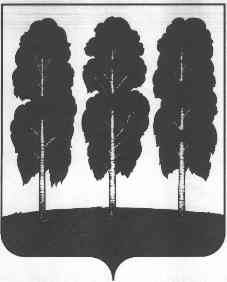 АДМИНИСТРАЦИЯ БЕРЕЗОВСКОГО РАЙОНАХАНТЫ-МАНСИЙСКОГО АВТОНОМНОГО ОКРУГА – ЮГРЫРАСПОРЯЖЕНИЕот 04.04.2018 			   				                                    № 167-рпгт. Березово О комиссии по определению необходимости проведения капитального ремонта (с заменой) отдельного объекта газопровода, систем теплоснабжения, водоснабжения и водоотведения В целях своевременного исполнения приложения 5 к Государственной программе Ханты-Мансийского автономного округа – Югры «Развитие жилищно-коммунального комплекса и повышение энергетической эффективности в Ханты-Мансийском автономном округе – Югре на 2018 – 2025 и на период до 2030 года», утверждённой постановлением Правительства Ханты-Мансийского автономного округа – Югры от 9 октября 2013 года №423-п:Создать комиссию по определению необходимости проведения капитального ремонта (с заменой) отдельного объекта газопровода, систем теплоснабжения, водоснабжения и водоотведения.Утвердить состав комиссии по определению необходимости проведения капитального ремонта (с заменой) отдельного объекта газопровода, систем теплоснабжения, водоснабжения и водоотведения. Разместить настоящее распоряжение на официальном веб-сайте органов местного самоуправления Березовского района.Настоящее распоряжение вступает в силу после его подписания. Контроль за исполнением настоящего распоряжения возложить на заместителя главы Березовского района С.Г. Антоненкова.И.о. главы района,                                                      заместитель главы района							    И.В. Чечеткина Приложение к постановлению администрации Березовского районаот 04.04.2018 № 167-рСостав комиссиипо определению необходимости проведения капитального ремонта (с заменой) отдельного объекта газопровода, систем теплоснабжения, водоснабжения и водоотведения на территории Березовского района- Представитель эксплуатирующей организации (по согласованию);Председатель комиссии:Антоненков Спартак Геннадьевич – заместитель главы администрации Березовского района;в его отсутствие:Утеев Александр Николаевич - заместитель главы администрации Березовского района;Члены комиссии:Яковлев Андрей Владимирович – начальник управления по жилищно-коммунальному хозяйству администрации Березовского района;в его отсутствие:Долгов Александр Александрович – заместитель начальника управления по жилищно-коммунальному хозяйству администрации Березовского района;Морозов Михаил Петрович – заведующий производственно-технического отдела управления по жилищно-коммунальному хозяйству администрации Березовского района;в его отсутствие:Лельхов Алексей Петрович – главный специалист управления по жилищно-коммунальному хозяйству администрации Березовского района;